COEMERGENZA CORONAVIRUS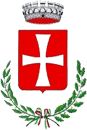 SERVIZI PER ARGINARE LA DIFFUSIONE DEL CONTAGIOALIMENTI E MEDICINALIConsegna a domicilioSi informa la popolazione che i negozi sotto indicati  effettuano consegne a domicilio con prenotazione telefonica:ALIMENTARI e PANIFICILA BOTTEGA DI ELISA di Elisa Caregnato  -   TEL  333 3217989LA MALGA  di Dalla Palma Monica – TEL  0424 490218SUPERMARKET STELLA ALPINA  di Spagolla Gaetano  - TEL  0424 490129TUTTODISCOUNT  di Cappellaro Vera -  TEL 0424 490128PANIFICIO CAPPELLARO  S.N.C. – TEL 333 8546563PANIFICIO FRANCESCATO – TEL 3394748832MEDICINALIFARMACIA DR. ROSSI STEFANO – TEL  0424 490265PIZZERIEPIZZERIA DA ALFREDO TEL 334 1191790 (solo sabato e domenica  dalle 18.30 alle 21.30)PIZZERIA CORNETTA  TEL 0424 490172 (solo sabato e domenica dalle 18.00 alle 21.00)PIZZERIA IRIS  TEL  333 3108346 (solo sabato e domenica  dalle 18.30 alle 21.30)Grazie a tutti i commercianti  per la collaborazione!RESTIAMO IN  CASA!!!!!